Математика с 12.05. по 21.05.Урок 1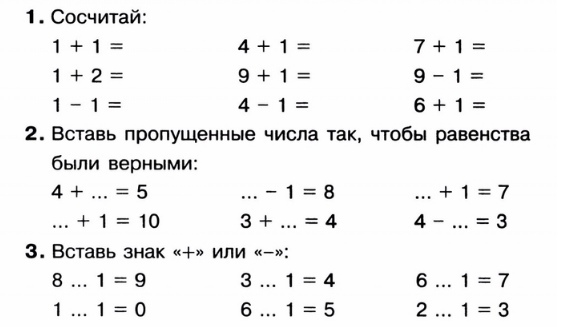 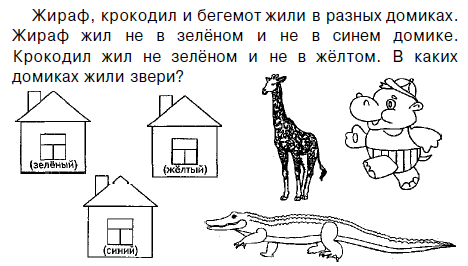 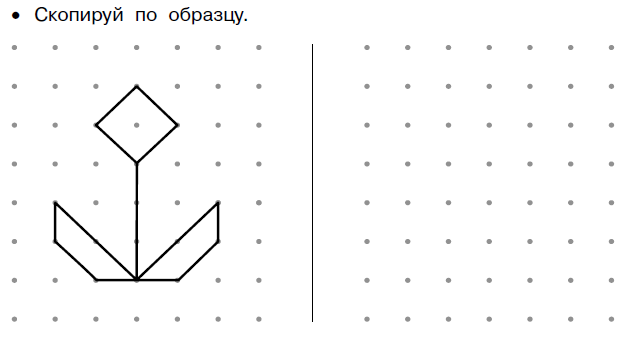 Урок 2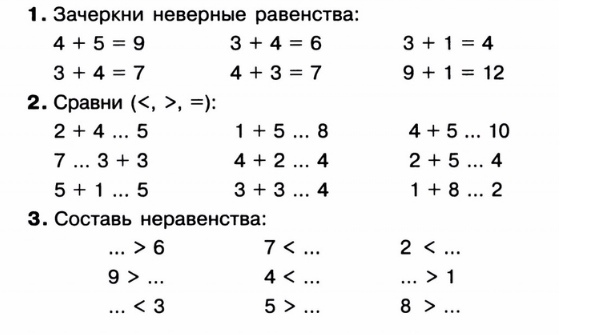 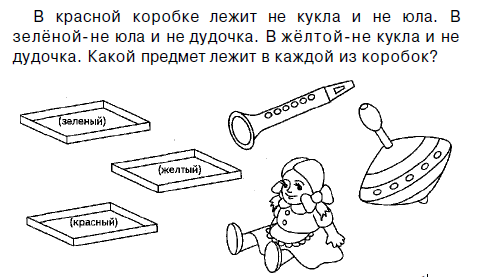 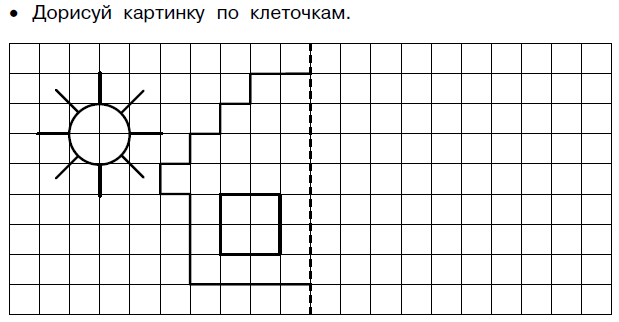 Урок 3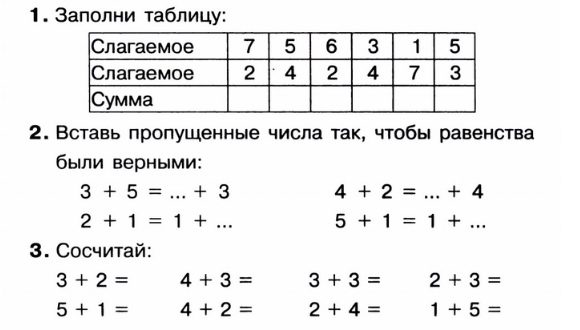 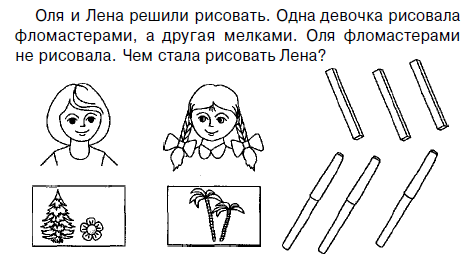 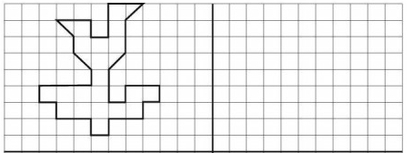 Урок 4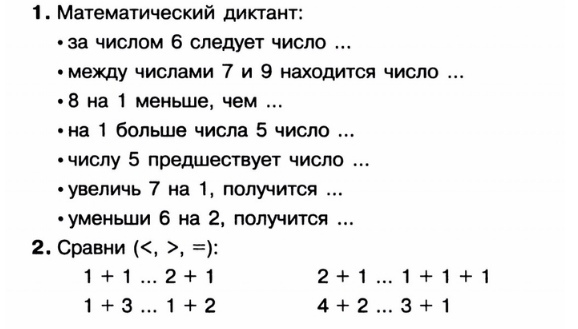 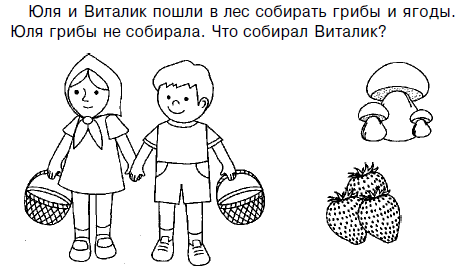 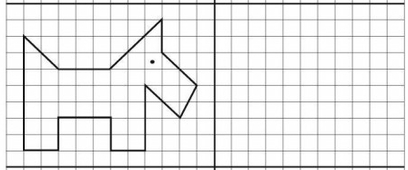 Урок 5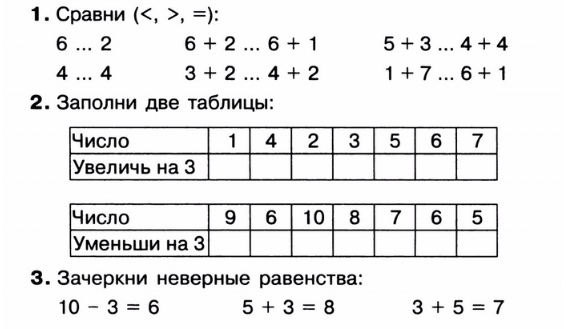 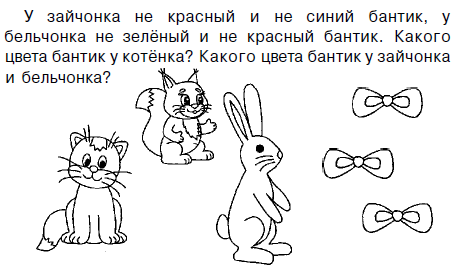 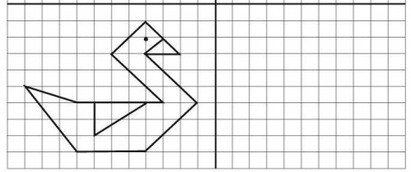 Урок 6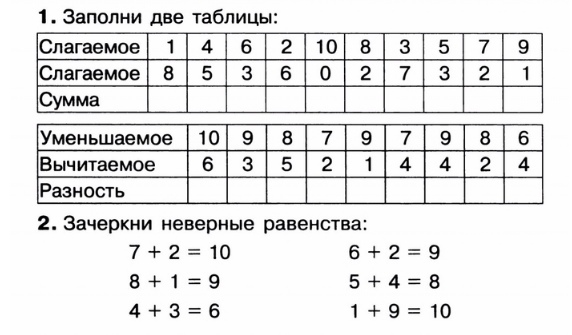 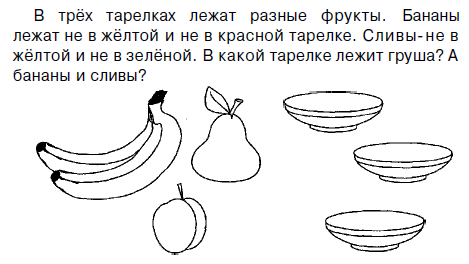 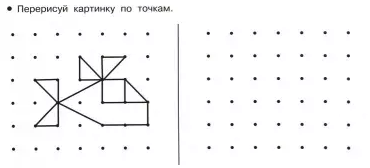 